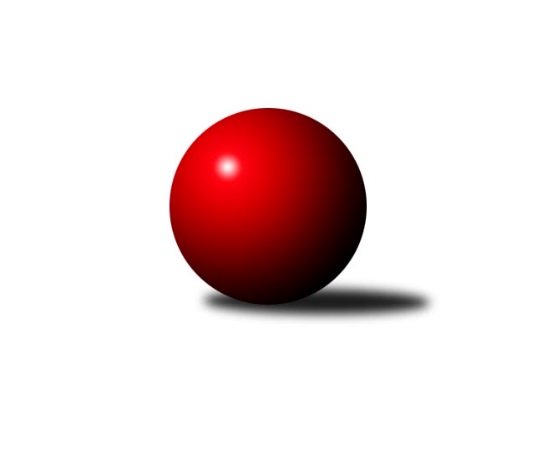 Č.22Ročník 2017/2018	3.6.2024 1. KLM 2017/2018Statistika 22. kolaTabulka družstev:		družstvo	záp	výh	rem	proh	skore	sety	průměr	body	plné	dorážka	chyby	1.	Klokani CB Dobřany	22	18	0	4	118.0 : 58.0 	(294.5 : 233.5)	3454	36	2263	1191	14.1	2.	TJ Třebíč	22	15	3	4	115.0 : 61.0 	(296.5 : 231.5)	3452	33	2267	1184	14.5	3.	SKK Hořice	22	14	2	6	103.0 : 73.0 	(284.5 : 243.5)	3450	30	2264	1186	14.6	4.	KK Slovan Rosice	22	14	0	8	101.0 : 75.0 	(277.5 : 250.5)	3425	28	2244	1181	15.6	5.	TJ Valašské Meziříčí	22	11	4	7	89.0 : 87.0 	(266.5 : 261.5)	3406	26	2238	1168	16.5	6.	TJ Sokol Duchcov	22	12	0	10	97.0 : 79.0 	(282.5 : 245.5)	3423	24	2256	1167	17.2	7.	KK Hvězda Trnovany	22	11	2	9	94.0 : 82.0 	(273.5 : 254.5)	3438	24	2272	1166	15.6	8.	KK Zábřeh	22	11	0	11	85.0 : 91.0 	(260.5 : 267.5)	3401	22	2254	1147	18.2	9.	SKK Jičín	22	7	1	14	75.5 : 100.5 	(243.5 : 284.5)	3382	15	2230	1153	18.5	10.	TJ Loko České Velenice	22	6	1	15	68.0 : 108.0 	(254.5 : 273.5)	3397	13	2249	1148	16.2	11.	HKK Olomouc ˝A˝	22	3	1	18	55.0 : 121.0 	(215.5 : 312.5)	3323	7	2225	1098	23.2	12.	SKK Svijany  Vrchlabí	22	3	0	19	55.5 : 120.5 	(218.5 : 309.5)	3347	6	2224	1123	25.6Tabulka doma:		družstvo	záp	výh	rem	proh	skore	sety	průměr	body	maximum	minimum	1.	Klokani CB Dobřany	11	11	0	0	69.0 : 19.0 	(161.0 : 103.0)	3634	22	3751	3556	2.	TJ Třebíč	11	9	2	0	66.0 : 22.0 	(159.5 : 104.5)	3508	20	3622	3425	3.	KK Slovan Rosice	11	9	0	2	58.0 : 30.0 	(146.0 : 118.0)	3452	18	3515	3409	4.	TJ Sokol Duchcov	11	8	0	3	58.0 : 30.0 	(155.0 : 109.0)	3409	16	3475	3326	5.	SKK Hořice	11	7	2	2	56.0 : 32.0 	(147.5 : 116.5)	3448	16	3534	3379	6.	TJ Valašské Meziříčí	11	7	1	3	51.0 : 37.0 	(142.0 : 122.0)	3469	15	3588	3246	7.	KK Zábřeh	11	7	0	4	50.0 : 38.0 	(141.0 : 123.0)	3363	14	3440	3285	8.	KK Hvězda Trnovany	11	6	1	4	48.5 : 39.5 	(144.5 : 119.5)	3525	13	3661	3392	9.	SKK Jičín	11	5	0	6	43.0 : 45.0 	(120.5 : 143.5)	3455	10	3534	3379	10.	TJ Loko České Velenice	11	5	0	6	40.0 : 48.0 	(132.0 : 132.0)	3461	10	3624	3280	11.	HKK Olomouc ˝A˝	11	3	1	7	36.0 : 52.0 	(121.0 : 143.0)	3308	7	3418	3239	12.	SKK Svijany  Vrchlabí	11	1	0	10	24.5 : 63.5 	(113.0 : 151.0)	3199	2	3307	3040Tabulka venku:		družstvo	záp	výh	rem	proh	skore	sety	průměr	body	maximum	minimum	1.	Klokani CB Dobřany	11	7	0	4	49.0 : 39.0 	(133.5 : 130.5)	3438	14	3623	3212	2.	SKK Hořice	11	7	0	4	47.0 : 41.0 	(137.0 : 127.0)	3450	14	3571	3323	3.	TJ Třebíč	11	6	1	4	49.0 : 39.0 	(137.0 : 127.0)	3446	13	3668	3211	4.	KK Hvězda Trnovany	11	5	1	5	45.5 : 42.5 	(129.0 : 135.0)	3430	11	3562	3296	5.	TJ Valašské Meziříčí	11	4	3	4	38.0 : 50.0 	(124.5 : 139.5)	3400	11	3536	3260	6.	KK Slovan Rosice	11	5	0	6	43.0 : 45.0 	(131.5 : 132.5)	3422	10	3576	3251	7.	TJ Sokol Duchcov	11	4	0	7	39.0 : 49.0 	(127.5 : 136.5)	3425	8	3542	3291	8.	KK Zábřeh	11	4	0	7	35.0 : 53.0 	(119.5 : 144.5)	3405	8	3494	3243	9.	SKK Jičín	11	2	1	8	32.5 : 55.5 	(123.0 : 141.0)	3376	5	3483	3289	10.	SKK Svijany  Vrchlabí	11	2	0	9	31.0 : 57.0 	(105.5 : 158.5)	3361	4	3481	3242	11.	TJ Loko České Velenice	11	1	1	9	28.0 : 60.0 	(122.5 : 141.5)	3391	3	3565	3305	12.	HKK Olomouc ˝A˝	11	0	0	11	19.0 : 69.0 	(94.5 : 169.5)	3324	0	3432	3107Tabulka podzimní části:		družstvo	záp	výh	rem	proh	skore	sety	průměr	body	doma	venku	1.	Klokani CB Dobřany	11	9	0	2	59.0 : 29.0 	(149.5 : 114.5)	3438	18 	5 	0 	0 	4 	0 	2	2.	TJ Třebíč	11	8	1	2	56.0 : 32.0 	(145.0 : 119.0)	3410	17 	4 	1 	0 	4 	0 	2	3.	SKK Hořice	11	7	0	4	51.0 : 37.0 	(137.5 : 126.5)	3460	14 	5 	0 	1 	2 	0 	3	4.	KK Zábřeh	11	7	0	4	47.0 : 41.0 	(132.0 : 132.0)	3426	14 	5 	0 	2 	2 	0 	2	5.	TJ Valašské Meziříčí	11	6	1	4	46.0 : 42.0 	(133.5 : 130.5)	3372	13 	2 	1 	2 	4 	0 	2	6.	TJ Sokol Duchcov	11	6	0	5	50.0 : 38.0 	(145.0 : 119.0)	3391	12 	3 	0 	2 	3 	0 	3	7.	KK Slovan Rosice	11	6	0	5	46.0 : 42.0 	(129.5 : 134.5)	3399	12 	4 	0 	2 	2 	0 	3	8.	SKK Jičín	11	5	1	5	46.5 : 41.5 	(135.0 : 129.0)	3403	11 	3 	0 	1 	2 	1 	4	9.	KK Hvězda Trnovany	11	4	1	6	42.5 : 45.5 	(131.5 : 132.5)	3457	9 	3 	0 	3 	1 	1 	3	10.	HKK Olomouc ˝A˝	11	2	1	8	29.0 : 59.0 	(114.5 : 149.5)	3356	5 	2 	1 	2 	0 	0 	6	11.	SKK Svijany  Vrchlabí	11	2	0	9	31.0 : 57.0 	(116.0 : 148.0)	3340	4 	1 	0 	5 	1 	0 	4	12.	TJ Loko České Velenice	11	1	1	9	24.0 : 64.0 	(115.0 : 149.0)	3386	3 	1 	0 	5 	0 	1 	4Tabulka jarní části:		družstvo	záp	výh	rem	proh	skore	sety	průměr	body	doma	venku	1.	Klokani CB Dobřany	11	9	0	2	59.0 : 29.0 	(145.0 : 119.0)	3503	18 	6 	0 	0 	3 	0 	2 	2.	KK Hvězda Trnovany	12	8	1	3	57.5 : 38.5 	(155.0 : 133.0)	3427	17 	3 	1 	1 	5 	0 	2 	3.	TJ Třebíč	11	7	2	2	59.0 : 29.0 	(151.5 : 112.5)	3508	16 	5 	1 	0 	2 	1 	2 	4.	KK Slovan Rosice	11	8	0	3	55.0 : 33.0 	(148.0 : 116.0)	3450	16 	5 	0 	0 	3 	0 	3 	5.	SKK Hořice	11	7	2	2	52.0 : 36.0 	(147.0 : 117.0)	3441	16 	2 	2 	1 	5 	0 	1 	6.	TJ Valašské Meziříčí	11	5	3	3	43.0 : 45.0 	(133.0 : 131.0)	3455	13 	5 	0 	1 	0 	3 	2 	7.	TJ Sokol Duchcov	12	6	0	6	49.0 : 47.0 	(148.5 : 139.5)	3456	12 	5 	0 	2 	1 	0 	4 	8.	TJ Loko České Velenice	12	5	1	6	48.0 : 48.0 	(151.5 : 136.5)	3406	11 	4 	0 	1 	1 	1 	5 	9.	KK Zábřeh	11	4	0	7	38.0 : 50.0 	(128.5 : 135.5)	3379	8 	2 	0 	2 	2 	0 	5 	10.	SKK Jičín	11	2	0	9	29.0 : 59.0 	(108.5 : 155.5)	3365	4 	2 	0 	5 	0 	0 	4 	11.	HKK Olomouc ˝A˝	12	1	1	10	30.0 : 66.0 	(113.0 : 175.0)	3282	3 	1 	1 	5 	0 	0 	5 	12.	SKK Svijany  Vrchlabí	11	1	0	10	24.5 : 63.5 	(102.5 : 161.5)	3332	2 	0 	0 	5 	1 	0 	5 Zisk bodů pro družstvo:		jméno hráče	družstvo	body	zápasy	v %	dílčí body	sety	v %	1.	Martin Sitta 	KK Zábřeh 	19	/	22	(86%)	65	/	88	(74%)	2.	Petr Dobeš ml.	TJ Třebíč 	19	/	22	(86%)	63	/	88	(72%)	3.	Kamil Nestrojil 	TJ Třebíč 	18	/	21	(86%)	59	/	84	(70%)	4.	Vlastimil Zeman ml. ml.	Klokani CB Dobřany 	17	/	21	(81%)	59	/	84	(70%)	5.	Miroslav Šnejdar ml.	KK Hvězda Trnovany 	16.5	/	22	(75%)	55	/	88	(63%)	6.	Dominik Ruml 	SKK Hořice 	16	/	21	(76%)	56.5	/	84	(67%)	7.	Tomáš Cabák 	TJ Valašské Meziříčí 	16	/	22	(73%)	55.5	/	88	(63%)	8.	Michael Klaus 	TJ Sokol Duchcov 	15	/	19	(79%)	53.5	/	76	(70%)	9.	Jaromír Šklíba 	SKK Hořice 	15	/	20	(75%)	47	/	80	(59%)	10.	Vojtěch Tulka 	SKK Hořice 	15	/	21	(71%)	54.5	/	84	(65%)	11.	Zdeněk Dvořák ml. 	TJ Loko České Velenice 	15	/	21	(71%)	49.5	/	84	(59%)	12.	Ivo Fabík 	KK Slovan Rosice 	15	/	21	(71%)	49.5	/	84	(59%)	13.	Robert Pevný 	TJ Třebíč 	15	/	22	(68%)	53	/	88	(60%)	14.	Lukáš Vik 	SKK Jičín 	15	/	22	(68%)	52	/	88	(59%)	15.	Michal Albrecht 	HKK Olomouc ˝A˝ 	15	/	22	(68%)	51.5	/	88	(59%)	16.	Lukáš Doubrava 	Klokani CB Dobřany 	15	/	22	(68%)	46.5	/	88	(53%)	17.	Jiří Zemek 	KK Slovan Rosice 	14	/	16	(88%)	44.5	/	64	(70%)	18.	Zdeněk Ransdorf 	TJ Sokol Duchcov 	13	/	15	(87%)	47	/	60	(78%)	19.	Jiří Zemánek 	KK Hvězda Trnovany 	13	/	20	(65%)	45	/	80	(56%)	20.	Tomáš Štraicher 	TJ Sokol Duchcov 	13	/	21	(62%)	47.5	/	84	(57%)	21.	Tomáš Dražil 	KK Zábřeh 	13	/	22	(59%)	50	/	88	(57%)	22.	Vladimír Výrek 	TJ Valašské Meziříčí 	13	/	22	(59%)	47.5	/	88	(54%)	23.	Josef Fišer ml.	Klokani CB Dobřany 	12	/	17	(71%)	40	/	68	(59%)	24.	Jiří Baloun 	Klokani CB Dobřany 	12	/	18	(67%)	44	/	72	(61%)	25.	Miloš Civín 	TJ Sokol Duchcov 	12	/	18	(67%)	41	/	72	(57%)	26.	Jiří Drábek 	SKK Jičín 	12	/	18	(67%)	35	/	72	(49%)	27.	Michal Koubek 	KK Hvězda Trnovany 	12	/	20	(60%)	44	/	80	(55%)	28.	Jiří Vejvara 	SKK Svijany  Vrchlabí 	12	/	22	(55%)	48	/	88	(55%)	29.	Josef Šálek 	KK Hvězda Trnovany 	12	/	22	(55%)	45.5	/	88	(52%)	30.	Jiří Axman ml. ml.	KK Slovan Rosice 	11	/	17	(65%)	42.5	/	68	(63%)	31.	Martin Hažva 	SKK Hořice 	11	/	18	(61%)	35.5	/	72	(49%)	32.	Zdeněk Švub 	KK Zábřeh 	11	/	21	(52%)	36	/	84	(43%)	33.	Dalibor Jandík 	TJ Valašské Meziříčí 	11	/	22	(50%)	44	/	88	(50%)	34.	Daniel Balcar 	SKK Svijany  Vrchlabí 	10	/	18	(56%)	35.5	/	72	(49%)	35.	Zdeněk Říha 	Klokani CB Dobřany 	10	/	18	(56%)	35.5	/	72	(49%)	36.	Pavel Louda 	SKK Jičín 	10	/	19	(53%)	35	/	76	(46%)	37.	Martin Pejčoch 	Klokani CB Dobřany 	10	/	20	(50%)	41.5	/	80	(52%)	38.	Josef Sitta 	KK Zábřeh 	10	/	22	(45%)	43.5	/	88	(49%)	39.	Radim Metelka 	TJ Valašské Meziříčí 	10	/	22	(45%)	42.5	/	88	(48%)	40.	Jiří Mikoláš 	TJ Třebíč 	9	/	16	(56%)	30	/	64	(47%)	41.	Bronislav Černuška 	TJ Loko České Velenice 	9	/	19	(47%)	41.5	/	76	(55%)	42.	Michal Rolf 	SKK Svijany  Vrchlabí 	9	/	20	(45%)	40	/	80	(50%)	43.	Jakub Dařílek 	TJ Sokol Duchcov 	9	/	20	(45%)	39	/	80	(49%)	44.	Ondřej Touš 	TJ Loko České Velenice 	9	/	21	(43%)	44.5	/	84	(53%)	45.	Dalibor Matyáš 	KK Slovan Rosice 	9	/	21	(43%)	42	/	84	(50%)	46.	Michal Juroška 	TJ Valašské Meziříčí 	9	/	21	(43%)	37.5	/	84	(45%)	47.	Adam Palko 	KK Slovan Rosice 	8	/	17	(47%)	32.5	/	68	(48%)	48.	Václav Rypel 	TJ Třebíč 	8	/	17	(47%)	32	/	68	(47%)	49.	Kamil Bartoš 	HKK Olomouc ˝A˝ 	8	/	20	(40%)	35	/	80	(44%)	50.	Jiří Axman st.	KK Slovan Rosice 	8	/	22	(36%)	33	/	88	(38%)	51.	Pavel Maršík 	SKK Svijany  Vrchlabí 	7.5	/	13	(58%)	22.5	/	52	(43%)	52.	Jan Vařák 	KK Slovan Rosice 	7	/	13	(54%)	26.5	/	52	(51%)	53.	Zdeněk Zahrádka 	TJ Sokol Duchcov 	7	/	14	(50%)	26.5	/	56	(47%)	54.	Pavel Jedlička 	KK Hvězda Trnovany 	7	/	15	(47%)	29	/	60	(48%)	55.	Mojmír Novotný 	TJ Třebíč 	7	/	18	(39%)	34.5	/	72	(48%)	56.	Ladislav Chmel 	TJ Loko České Velenice 	7	/	18	(39%)	32.5	/	72	(45%)	57.	Jaromír Hendrych ml. 	HKK Olomouc ˝A˝ 	7	/	20	(35%)	33	/	80	(41%)	58.	Marek Ollinger 	KK Zábřeh 	7	/	21	(33%)	35.5	/	84	(42%)	59.	Jaroslav Soukup 	SKK Jičín 	7	/	22	(32%)	40	/	88	(45%)	60.	Vlastimil Zeman st. 	Klokani CB Dobřany 	6	/	15	(40%)	27	/	60	(45%)	61.	Milan Stránský 	KK Hvězda Trnovany 	6	/	17	(35%)	31	/	68	(46%)	62.	Jaroslav Soukup ml. 	SKK Jičín 	5.5	/	17	(32%)	30	/	68	(44%)	63.	Josef Vejvara 	SKK Jičín 	5	/	8	(63%)	18	/	32	(56%)	64.	Dalibor Lang 	TJ Třebíč 	5	/	11	(45%)	17	/	44	(39%)	65.	Tomáš Maroušek 	TJ Loko České Velenice 	5	/	13	(38%)	27	/	52	(52%)	66.	Jiří Němec 	HKK Olomouc ˝A˝ 	5	/	13	(38%)	24.5	/	52	(47%)	67.	Pavel Nežádal 	SKK Hořice 	5	/	14	(36%)	25.5	/	56	(46%)	68.	Roman Pek 	SKK Svijany  Vrchlabí 	5	/	16	(31%)	25.5	/	64	(40%)	69.	Daniel Šefr 	TJ Valašské Meziříčí 	5	/	22	(23%)	36.5	/	88	(41%)	70.	Zbyněk Dvořák 	TJ Loko České Velenice 	5	/	22	(23%)	34	/	88	(39%)	71.	Martin Rédr 	HKK Olomouc ˝A˝ 	4	/	12	(33%)	16	/	48	(33%)	72.	Miroslav Dvořák 	TJ Loko České Velenice 	4	/	13	(31%)	21.5	/	52	(41%)	73.	Matouš Krajzinger 	HKK Olomouc ˝A˝ 	4	/	14	(29%)	19	/	56	(34%)	74.	Josef Pecha 	TJ Sokol Duchcov 	4	/	15	(27%)	19.5	/	60	(33%)	75.	Radek Kroupa 	SKK Hořice 	4	/	20	(20%)	37.5	/	80	(47%)	76.	Jiří Baier 	SKK Hořice 	3	/	14	(21%)	20	/	56	(36%)	77.	Milan Sekanina 	HKK Olomouc ˝A˝ 	3	/	14	(21%)	19.5	/	56	(35%)	78.	Martin Maršík 	SKK Svijany  Vrchlabí 	3	/	15	(20%)	21.5	/	60	(36%)	79.	Jan Ringel 	SKK Jičín 	3	/	15	(20%)	20.5	/	60	(34%)	80.	Marian Hošek 	HKK Olomouc ˝A˝ 	2	/	4	(50%)	9	/	16	(56%)	81.	Ladislav Erben 	SKK Svijany  Vrchlabí 	2	/	9	(22%)	10.5	/	36	(29%)	82.	Jiří Flídr 	KK Zábřeh 	2	/	12	(17%)	18.5	/	48	(39%)	83.	Petr Fabián 	KK Hvězda Trnovany 	1.5	/	9	(17%)	12	/	36	(33%)	84.	Jan Dobeš 	TJ Třebíč 	1	/	1	(100%)	3	/	4	(75%)	85.	Ivan Vondráček 	SKK Hořice 	1	/	1	(100%)	3	/	4	(75%)	86.	Kuropata 08206 	TJ Valašské Meziříčí 	1	/	1	(100%)	3	/	4	(75%)	87.	Břetislav Sobota 	HKK Olomouc ˝A˝ 	1	/	1	(100%)	2	/	4	(50%)	88.	Jan Macerod 	KK Slovan Rosice 	1	/	1	(100%)	2	/	4	(50%)	89.	Pavel Nezadal 	SKK Hořice 	1	/	2	(50%)	4	/	8	(50%)	90.	Pavel Kaan 	SKK Jičín 	1	/	2	(50%)	3	/	8	(38%)	91.	Lukáš Toman 	TJ Třebíč 	1	/	2	(50%)	2	/	8	(25%)	92.	Jiří Michálek 	KK Zábřeh 	1	/	3	(33%)	7	/	12	(58%)	93.	Marek Živr 	SKK Svijany  Vrchlabí 	1	/	4	(25%)	7	/	16	(44%)	94.	Jiří Baslar 	HKK Olomouc ˝A˝ 	0	/	1	(0%)	2	/	4	(50%)	95.	Petr Toman 	TJ Třebíč 	0	/	1	(0%)	1	/	4	(25%)	96.	Lukáš Trýzna 	SKK Svijany  Vrchlabí 	0	/	1	(0%)	1	/	4	(25%)	97.	Milan Ringel 	SKK Svijany  Vrchlabí 	0	/	1	(0%)	1	/	4	(25%)	98.	Bohumil Maroušek 	TJ Loko České Velenice 	0	/	1	(0%)	1	/	4	(25%)	99.	Petr Kolář 	SKK Jičín 	0	/	1	(0%)	1	/	4	(25%)	100.	František Kopecký 	TJ Sokol Duchcov 	0	/	1	(0%)	1	/	4	(25%)	101.	František Černý 	SKK Jičín 	0	/	1	(0%)	1	/	4	(25%)	102.	Michal Erben 	SKK Svijany  Vrchlabí 	0	/	1	(0%)	0	/	4	(0%)	103.	Milan Sekanina 	HKK Olomouc ˝A˝ 	0	/	1	(0%)	0	/	4	(0%)	104.	Agaton Plaňanský st.	SKK Jičín 	0	/	1	(0%)	0	/	4	(0%)	105.	Petr Kyncl 	SKK Svijany  Vrchlabí 	0	/	1	(0%)	0	/	4	(0%)	106.	Luboš Kolařík 	SKK Jičín 	0	/	2	(0%)	3	/	8	(38%)	107.	Tomáš Limberský 	SKK Svijany  Vrchlabí 	0	/	3	(0%)	1	/	12	(8%)	108.	Václav Švub 	KK Zábřeh 	0	/	4	(0%)	3	/	16	(19%)	109.	Lukáš Doseděl 	KK Zábřeh 	0	/	4	(0%)	2	/	16	(13%)	110.	Dalibor Dařílek 	TJ Sokol Duchcov 	0	/	6	(0%)	5.5	/	24	(23%)Průměry na kuželnách:		kuželna	průměr	plné	dorážka	chyby	výkon na hráče	1.	CB Dobřany, 1-4	3564	2325	1239	15.9	(594.1)	2.	TJ Lokomotiva Ústí nad Labem, 1-4	3502	2292	1210	15.0	(583.8)	3.	SKK Jičín, 1-4	3466	2280	1185	18.3	(577.7)	4.	České Velenice, 1-4	3463	2289	1174	16.2	(577.2)	5.	TJ Třebíč, 1-4	3452	2275	1177	15.5	(575.5)	6.	TJ Valašské Meziříčí, 1-4	3448	2261	1186	17.2	(574.7)	7.	KK Slovan Rosice, 1-4	3423	2261	1161	19.4	(570.6)	8.	SKK Hořice, 1-4	3418	2252	1165	15.0	(569.7)	9.	Duchcov, 1-4	3360	2206	1154	18.1	(560.1)	10.	KK Zábřeh, 1-4	3353	2217	1136	16.4	(559.0)	11.	HKK Olomouc, 1-8	3335	2209	1126	20.9	(555.9)	12.	Vrchlabí, 1-4	3259	2177	1082	22.1	(543.2)Nejlepší výkony na kuželnách:CB Dobřany, 1-4Klokani CB Dobřany	3751	17. kolo	Vlastimil Zeman ml. ml.	Klokani CB Dobřany	686	15. koloKlokani CB Dobřany	3731	15. kolo	Lukáš Doubrava 	Klokani CB Dobřany	653	17. koloKlokani CB Dobřany	3705	13. kolo	Vlastimil Zeman ml. ml.	Klokani CB Dobřany	651	8. koloKlokani CB Dobřany	3680	2. kolo	Josef Fišer ml.	Klokani CB Dobřany	645	2. koloKlokani CB Dobřany	3635	6. kolo	Zdeněk Dvořák ml. 	TJ Loko České Velenice	644	12. koloKlokani CB Dobřany	3629	8. kolo	Vlastimil Zeman st. 	Klokani CB Dobřany	642	17. koloKlokani CB Dobřany	3585	11. kolo	Lukáš Doubrava 	Klokani CB Dobřany	641	13. koloKlokani CB Dobřany	3573	12. kolo	Vlastimil Zeman ml. ml.	Klokani CB Dobřany	641	12. koloSKK Hořice	3571	6. kolo	Vlastimil Zeman ml. ml.	Klokani CB Dobřany	640	6. koloTJ Třebíč	3568	11. kolo	Miloš Civín 	TJ Sokol Duchcov	639	17. koloTJ Lokomotiva Ústí nad Labem, 1-4KK Hvězda Trnovany	3661	7. kolo	Miroslav Šnejdar ml.	KK Hvězda Trnovany	647	22. koloKK Hvězda Trnovany	3601	22. kolo	Miroslav Šnejdar ml.	KK Hvězda Trnovany	641	13. koloKlokani CB Dobřany	3584	20. kolo	Michal Koubek 	KK Hvězda Trnovany	633	7. koloKK Hvězda Trnovany	3566	20. kolo	Miroslav Šnejdar ml.	KK Hvězda Trnovany	633	7. koloKK Hvězda Trnovany	3558	4. kolo	Petr Dobeš ml.	TJ Třebíč	631	18. koloSKK Hořice	3540	2. kolo	Jiří Zemánek 	KK Hvězda Trnovany	624	20. koloTJ Valašské Meziříčí	3536	22. kolo	Josef Šálek 	KK Hvězda Trnovany	622	7. koloKK Hvězda Trnovany	3534	9. kolo	Vlastimil Zeman ml. ml.	Klokani CB Dobřany	621	20. koloKK Hvězda Trnovany	3533	18. kolo	Miroslav Šnejdar ml.	KK Hvězda Trnovany	620	4. koloKK Hvězda Trnovany	3521	2. kolo	Martin Sitta 	KK Zábřeh	620	5. koloSKK Jičín, 1-4TJ Třebíč	3668	14. kolo	Petr Dobeš ml.	TJ Třebíč	657	14. koloKlokani CB Dobřany	3623	16. kolo	Kamil Nestrojil 	TJ Třebíč	633	14. koloSKK Hořice	3537	21. kolo	Jaroslav Soukup ml. 	SKK Jičín	628	18. koloSKK Jičín	3534	16. kolo	Jiří Baloun 	Klokani CB Dobřany	627	16. koloSKK Jičín	3519	18. kolo	Lukáš Vik 	SKK Jičín	625	21. koloSKK Jičín	3511	14. kolo	Zdeněk Švub 	KK Zábřeh	625	13. koloKK Zábřeh	3494	13. kolo	Jiří Drábek 	SKK Jičín	625	14. koloSKK Jičín	3491	5. kolo	Jaroslav Soukup 	SKK Jičín	624	16. koloKK Slovan Rosice	3487	11. kolo	Jiří Drábek 	SKK Jičín	624	19. koloSKK Jičín	3481	3. kolo	Martin Pejčoch 	Klokani CB Dobřany	623	16. koloČeské Velenice, 1-4TJ Loko České Velenice	3624	8. kolo	Bronislav Černuška 	TJ Loko České Velenice	642	8. koloTJ Loko České Velenice	3548	19. kolo	Petr Dobeš ml.	TJ Třebíč	632	21. koloTJ Sokol Duchcov	3538	4. kolo	Zdeněk Dvořák ml. 	TJ Loko České Velenice	627	21. koloKlokani CB Dobřany	3523	10. kolo	Zbyněk Dvořák 	TJ Loko České Velenice	623	8. koloTJ Loko České Velenice	3518	21. kolo	Lukáš Vik 	SKK Jičín	623	15. koloTJ Valašské Meziříčí	3497	2. kolo	Tomáš Maroušek 	TJ Loko České Velenice	621	19. koloTJ Třebíč	3493	21. kolo	Zdeněk Dvořák ml. 	TJ Loko České Velenice	613	10. koloTJ Loko České Velenice	3482	2. kolo	Michael Klaus 	TJ Sokol Duchcov	612	4. koloTJ Loko České Velenice	3479	13. kolo	Zdeněk Dvořák ml. 	TJ Loko České Velenice	612	2. koloSKK Hořice	3475	17. kolo	Radim Metelka 	TJ Valašské Meziříčí	612	2. koloTJ Třebíč, 1-4TJ Třebíč	3622	22. kolo	Kamil Nestrojil 	TJ Třebíč	678	15. koloTJ Třebíč	3590	20. kolo	Petr Dobeš ml.	TJ Třebíč	643	13. koloTJ Třebíč	3568	17. kolo	Petr Dobeš ml.	TJ Třebíč	635	22. koloTJ Třebíč	3565	15. kolo	Robert Pevný 	TJ Třebíč	635	15. koloTJ Třebíč	3541	6. kolo	Kamil Nestrojil 	TJ Třebíč	624	22. koloTJ Třebíč	3483	10. kolo	Kamil Nestrojil 	TJ Třebíč	621	10. koloSKK Jičín	3473	2. kolo	Kamil Nestrojil 	TJ Třebíč	621	19. koloTJ Třebíč	3461	4. kolo	Petr Dobeš ml.	TJ Třebíč	621	9. koloKK Slovan Rosice	3459	17. kolo	Tomáš Štraicher 	TJ Sokol Duchcov	619	15. koloTJ Třebíč	3458	13. kolo	Robert Pevný 	TJ Třebíč	615	20. koloTJ Valašské Meziříčí, 1-4TJ Valašské Meziříčí	3588	14. kolo	Dalibor Jandík 	TJ Valašské Meziříčí	646	19. koloKK Slovan Rosice	3576	21. kolo	Tomáš Cabák 	TJ Valašské Meziříčí	644	16. koloTJ Valašské Meziříčí	3573	19. kolo	Tomáš Cabák 	TJ Valašské Meziříčí	641	17. koloTJ Loko České Velenice	3565	14. kolo	Jiří Zemek 	KK Slovan Rosice	637	21. koloTJ Valašské Meziříčí	3554	12. kolo	Tomáš Cabák 	TJ Valašské Meziříčí	636	19. koloTJ Valašské Meziříčí	3537	6. kolo	Martin Sitta 	KK Zábřeh	635	12. koloTJ Valašské Meziříčí	3535	16. kolo	Radim Metelka 	TJ Valašské Meziříčí	633	6. koloTJ Valašské Meziříčí	3477	11. kolo	Vladimír Výrek 	TJ Valašské Meziříčí	632	8. koloSKK Hořice	3473	8. kolo	Ivo Fabík 	KK Slovan Rosice	628	21. koloKK Zábřeh	3466	12. kolo	Zdeněk Dvořák ml. 	TJ Loko České Velenice	625	14. koloKK Slovan Rosice, 1-4Klokani CB Dobřany	3553	7. kolo	Jiří Zemek 	KK Slovan Rosice	638	5. koloKK Slovan Rosice	3515	20. kolo	Michal Albrecht 	HKK Olomouc ˝A˝	630	20. koloKK Slovan Rosice	3510	10. kolo	Vlastimil Zeman ml. ml.	Klokani CB Dobřany	625	7. koloKK Slovan Rosice	3478	7. kolo	Jiří Zemek 	KK Slovan Rosice	621	20. koloKK Slovan Rosice	3459	13. kolo	Ivo Fabík 	KK Slovan Rosice	621	20. koloKK Slovan Rosice	3459	3. kolo	Jakub Dařílek 	TJ Sokol Duchcov	620	10. koloKK Slovan Rosice	3445	5. kolo	Jiří Zemek 	KK Slovan Rosice	617	22. koloTJ Třebíč	3440	5. kolo	Ivo Fabík 	KK Slovan Rosice	614	7. koloKK Slovan Rosice	3437	2. kolo	Dominik Ruml 	SKK Hořice	608	13. koloTJ Valašské Meziříčí	3426	9. kolo	Jiří Zemek 	KK Slovan Rosice	605	10. koloSKK Hořice, 1-4SKK Hořice	3534	14. kolo	Zdeněk Ransdorf 	TJ Sokol Duchcov	639	22. koloTJ Sokol Duchcov	3509	22. kolo	Martin Hažva 	SKK Hořice	637	22. koloSKK Hořice	3501	7. kolo	Dominik Ruml 	SKK Hořice	636	14. koloSKK Hořice	3484	16. kolo	Jaromír Šklíba 	SKK Hořice	627	16. koloKK Zábřeh	3481	3. kolo	Lukáš Vik 	SKK Jičín	619	9. koloSKK Hořice	3469	22. kolo	Tomáš Cabák 	TJ Valašské Meziříčí	617	20. koloTJ Třebíč	3466	16. kolo	Vlastimil Zeman ml. ml.	Klokani CB Dobřany	614	18. koloSKK Hořice	3462	9. kolo	Dominik Ruml 	SKK Hořice	612	18. koloSKK Hořice	3451	5. kolo	Radek Kroupa 	SKK Hořice	610	7. koloSKK Hořice	3436	18. kolo	Martin Sitta 	KK Zábřeh	609	3. koloDuchcov, 1-4TJ Sokol Duchcov	3475	5. kolo	Zdeněk Ransdorf 	TJ Sokol Duchcov	633	16. koloTJ Sokol Duchcov	3472	16. kolo	Miroslav Šnejdar ml.	KK Hvězda Trnovany	626	1. koloTJ Sokol Duchcov	3464	20. kolo	Zdeněk Ransdorf 	TJ Sokol Duchcov	624	14. koloTJ Sokol Duchcov	3431	7. kolo	Zdeněk Ransdorf 	TJ Sokol Duchcov	622	3. koloTJ Sokol Duchcov	3419	21. kolo	Tomáš Štraicher 	TJ Sokol Duchcov	622	3. koloKK Slovan Rosice	3403	12. kolo	Jakub Dařílek 	TJ Sokol Duchcov	618	16. koloTJ Sokol Duchcov	3398	18. kolo	Michael Klaus 	TJ Sokol Duchcov	615	5. koloTJ Sokol Duchcov	3389	14. kolo	Zdeněk Ransdorf 	TJ Sokol Duchcov	612	18. koloTJ Sokol Duchcov	3386	12. kolo	Zdeněk Ransdorf 	TJ Sokol Duchcov	611	5. koloKK Hvězda Trnovany	3379	1. kolo	Tomáš Štraicher 	TJ Sokol Duchcov	611	7. koloKK Zábřeh, 1-4TJ Třebíč	3464	7. kolo	Jiří Vejvara 	SKK Svijany  Vrchlabí	628	6. koloKlokani CB Dobřany	3450	9. kolo	Martin Sitta 	KK Zábřeh	621	2. koloKK Zábřeh	3440	2. kolo	Martin Sitta 	KK Zábřeh	618	7. koloSKK Hořice	3437	15. kolo	Vlastimil Zeman ml. ml.	Klokani CB Dobřany	616	9. koloKK Zábřeh	3424	4. kolo	Josef Sitta 	KK Zábřeh	608	10. koloKK Hvězda Trnovany	3404	17. kolo	Jiří Flídr 	KK Zábřeh	602	2. koloKK Zábřeh	3396	6. kolo	Kamil Nestrojil 	TJ Třebíč	602	7. koloKK Zábřeh	3395	10. kolo	Martin Pejčoch 	Klokani CB Dobřany	601	9. koloKK Zábřeh	3395	7. kolo	Martin Sitta 	KK Zábřeh	600	17. koloKK Zábřeh	3381	17. kolo	Josef Sitta 	KK Zábřeh	600	7. koloHKK Olomouc, 1-8Klokani CB Dobřany	3429	14. kolo	Martin Sitta 	KK Zábřeh	623	11. koloSKK Hořice	3422	19. kolo	Lukáš Doubrava 	Klokani CB Dobřany	613	14. koloHKK Olomouc ˝A˝	3418	11. kolo	Michal Albrecht 	HKK Olomouc ˝A˝	609	17. koloTJ Valašské Meziříčí	3412	4. kolo	Michal Albrecht 	HKK Olomouc ˝A˝	608	6. koloTJ Třebíč	3400	12. kolo	Petr Dobeš ml.	TJ Třebíč	605	12. koloKK Zábřeh	3392	11. kolo	Michal Albrecht 	HKK Olomouc ˝A˝	603	19. koloTJ Sokol Duchcov	3378	6. kolo	Jaromír Hendrych ml. 	HKK Olomouc ˝A˝	602	11. koloHKK Olomouc ˝A˝	3350	19. kolo	Jiří Vejvara 	SKK Svijany  Vrchlabí	602	15. koloHKK Olomouc ˝A˝	3349	17. kolo	Dominik Ruml 	SKK Hořice	600	19. koloSKK Jičín	3345	17. kolo	Michael Klaus 	TJ Sokol Duchcov	599	6. koloVrchlabí, 1-4KK Hvězda Trnovany	3476	16. kolo	Jiří Axman ml. ml.	KK Slovan Rosice	602	14. koloKK Slovan Rosice	3419	14. kolo	Jiří Zemánek 	KK Hvězda Trnovany	601	16. koloTJ Loko České Velenice	3369	22. kolo	Miroslav Šnejdar ml.	KK Hvězda Trnovany	600	16. koloTJ Sokol Duchcov	3331	9. kolo	Radim Metelka 	TJ Valašské Meziříčí	595	5. koloSKK Hořice	3326	12. kolo	Michal Rolf 	SKK Svijany  Vrchlabí	593	12. koloTJ Valašské Meziříčí	3317	5. kolo	Zdeněk Dvořák ml. 	TJ Loko České Velenice	593	22. koloKlokani CB Dobřany	3308	1. kolo	Martin Hažva 	SKK Hořice	591	12. koloSKK Svijany  Vrchlabí	3307	5. kolo	Michal Koubek 	KK Hvězda Trnovany	591	16. koloSKK Jičín	3289	7. kolo	Josef Sitta 	KK Zábřeh	590	18. koloSKK Svijany  Vrchlabí	3287	3. kolo	Ondřej Touš 	TJ Loko České Velenice	588	22. koloČetnost výsledků:	8.0 : 0.0	2x	7.0 : 1.0	18x	6.0 : 2.0	40x	5.0 : 3.0	18x	4.0 : 4.0	7x	3.0 : 5.0	17x	2.0 : 6.0	22x	1.5 : 6.5	1x	1.0 : 7.0	3x	0.5 : 7.5	1x	0.0 : 8.0	3x